УВЕДОМЛЕНИЕ О ДЕЙСТВИИ (NOA)	* Обязательные поля DS 1820 (Ред. March 2023)*ДАТА: *Каким региональным центром предъявлено это NOA?	Уникальный идентификатор клиента (UCI), если имеетсяКлиент или заявитель:*Имя:	*Фамилия:	*Дата рождения:*Основной номер телефона:	Дополнительный номер телефона:	*Адрес эл. почты:*Улица и номер дома:	Номер квартиры:*Город:	Почтовый индекс:*Является ли клиент или заявитель участником альтернативной программы Medicaid по обслуживанию на дому или по месту жительства?(Отметьте подходящий вариант)	 Да    НетИмя уполномоченного представителя (если применимо):Имя:	Фамилия:	Отношение к заявителю:Основной номер телефона:	Дополнительный номер телефона:	Адрес эл. почты:*Действие, которое региональный центр предлагает предпринять (если предлагается более одного действия, отметьте все подходящие): Отказ в исходном праве на обслуживание Прекращение права на обслуживание Отказ в предоставлении услуги Сокращение объема услуг Прекращение обслуживания*Дата выполнения предлагаемого(-ых) действия(-й):*Предлагаемое(-ые) действие(-я):*Причина предлагаемого(-ых) действия(-й):*Факты и законы в обоснование предложенного(-ых) действия(-й):На следующей странице вы найдете информацию о том, какие варианты действий у вас есть, как обжаловать данное(-ые) решение(-я) и как получить помощь.ДОСТУПНЫЕ ВАРИАНТЫ ДЕЙСТВИЙЕсли вы согласны с решением, предложенным в вашем Уведомлении о действии (NOA), вам не нужно ничего предпринимать. Если вы не согласны с предложенным решением, вы имеете право подать апелляцию. Апелляция — это способ разрешить разногласие с вашим региональным центром. Запросы на апелляцию направляются в Департамент социального обеспечения лиц с нарушениями в развитии (Department of Developmental Services, DDS).  КАК ПОДАТЬ АПЕЛЛЯЦИЮЗапрос на апелляцию можно подать в электронном виде на сайте DDS: https://bit.ly/DDSAppealFormПрилагаемую форму можно отправить по электронной почте на адрес AppealRequest@dds.ca.govПрилагаемую форму можно отправить по почте на адрес 1215 O Street MS 8-20, Sacramento, CA 95814Прилагаемую форму можно отправить по факсу на номер 916-654-3641Вы должны подать запрос на апелляцию вовремя. Установлены два вида сроков.Первый возможный срок предусмотрен для случаев, когда вы хотите сохранить текущий объем услуг на период рассмотрения апелляции: Ваш запрос должен быть проштемпелеван или получен Департаментом не позднее чем через 30 дней после предъявления вам NOA и до момента исполнения действия.  Сохранение текущего объема услуг на период рассмотрения апелляции называется «продлением помощи в ожидании решения».Второй возможный срок подачи предусмотрен для всех остальных запросов на апелляцию. Если запрос на апелляцию подается через 31–60 дней после получения NOA, решение регионального центра будет исполнено в период рассмотрения апелляции. Запросы на апелляцию должны быть проштемпелеваны или получены Департаментом не позднее чем через 60 дней после получения NOA.ГДЕ ПОЛУЧИТЬ ПОМОЩЬВы можете получить помощь в подаче запроса на апелляцию. Вам могут помочь следующие лица:ваш координатор услуг или другой сотрудник регионального центра, если вы к нему обратитесь.правозащитник вашего клиента, с которым можно связаться по телефону:(800) 390-7032 в Северной Калифорнии; или (866) 833-6712 в Южной Калифорнии; илинайдите правозащитника для клиента в региональном центре по ссылке: https://www.disabilityrightsca.org/what-we-do/programs/office-of-clients-rights-advocacy-ocra/ocra-staff-links;уполномоченный по правам человека, с которым можно связаться по телефону (877) 658-9731 или по адресу электронной почты ombudsperson@dds.ca.gov. Если вы являетесь участником программы самоопределения, направьте письмо по адресу sdp.ombudsperson@dds.ca.gov.Вы также можете получить помощь в Семейном информационном центре (Family Resource Center): https://frcnca.org/get-connected/. Ваш региональный центр может помочь вам найти местную группу поддержки для родителей или местную общественную организацию, где вам окажут помощь. Если вы проживаете в Портервильском развивающем центре (Porterville Developmental Center), социальном центре Canyon Springs или доме-интернате STAR, вы также можете получить помощь от Государственного совета по нарушениям в развитии (State Council on Developmental Disabilities):Canyon Springs, Desert STAR, South STAR: (760) 770-0651центр в Портервилле и Central STAR: (559) 782-2431главное управление: (408) 834-2458 https://scdd.ca.gov/clientsrightsadvocates/.Доступ к «Информационному пакету о порядке подачи и рассмотрения апелляций» (Appeals Information Packet) можно получить с помощью QR-кода или ссылки ниже. В пакете содержится дополнительная информация о процессе обжалования решений. https://bit.ly/AppealInfoPacket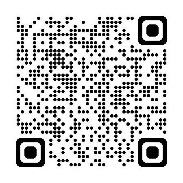 